Взаимодействие с социальными партнерами, ЦДБВ четверг 12 сентября 2019г. к нам в гости приходила Центральная детская библиотека имени Ярослава Мудрого. Дети познакомились со сказкой "Хвосты", отгадывали загадки и танцевали.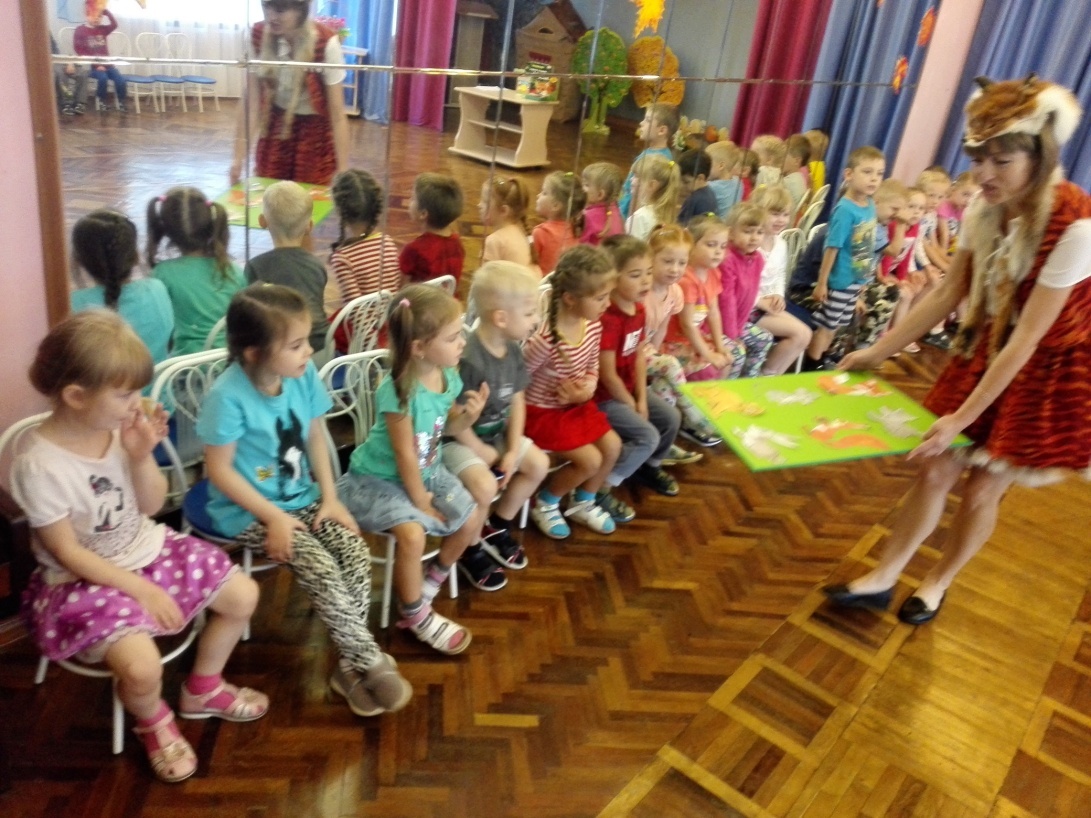 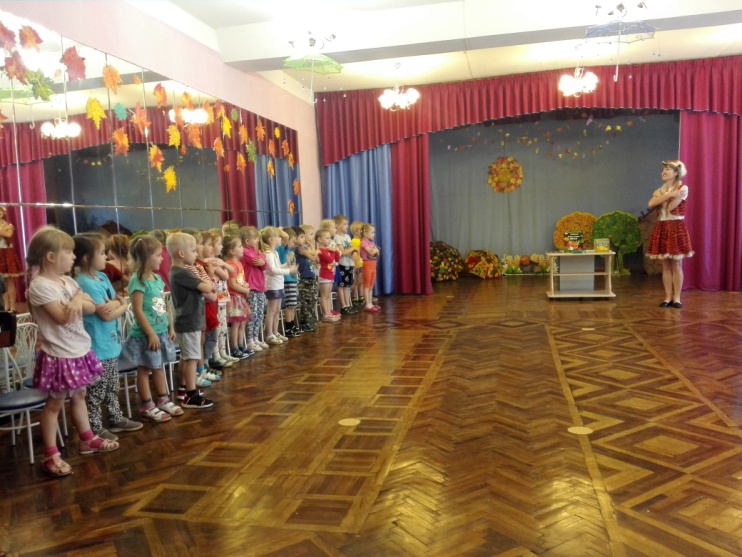 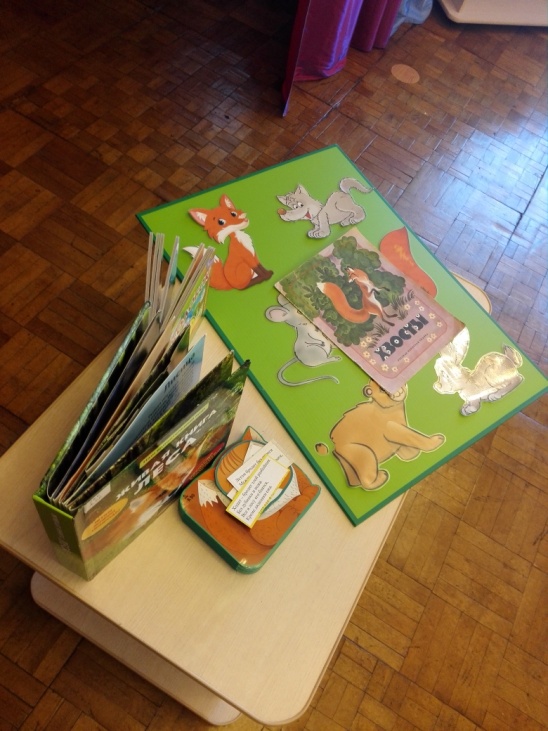 